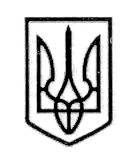                                                  УКРАЇНА                 СТОРОЖИНЕЦЬКА МІСЬКА РАДАЧЕРНІВЕЦЬКОГО  РАЙОНУЧЕРНІВЕЦЬКОЇ ОБЛАСТІХХХІІІ позачергова сесія VІІІ скликання                          Р  І  Ш  Е  Н  Н  Я     № __-33/202322 вересня 2023 року                                                                             м. СторожинецьПро внесення змін до Програми заходів щодо сприяння організації та виконанню завдань територіальної оборони у Сторожинецькій територіальній громаді на 2022 – 2024 роки, затвердженої рішенням  ХVІІ сесії Сторожинецької міської ради VІІІ скликання № 426-17/2021 від 23.12.2021 р. (зі змінами)Керуючись законами України "Про місцеве самоврядування в Україні", "Про основи національного спротиву", Бюджетним кодексом України, Постановою Кабінету Міністрів України від 11.03.2022 р. № 252 "Деякі питання формування та виконання місцевих бюджетів у період воєнного стану" та Указом Президента України від 24.02.2022 р. № 64/2022 "Про введення воєнного стану в Україні" (зі змінами), враховуючи листи військових частин              А 4949 від 22 серпня 2023 року № 65 та А 4815 від 07.09.2023 року № 41 щодо забезпечення життєдіяльності об'єктів підготовки військ з належним виконанням заходів із захисту суверенітету, територіальної цілісності та подальшого виконання завдань за призначенням у зв'язку із збройною агресією російської федерації проти України,  міська  рада вирішила:1. Внести зміни до  Програми заходів щодо сприяння організації та виконанню завдань територіальної оборони у Сторожинецькій територіальній громаді на 2022 – 2024 роки, затвердженої рішенням ХVІІ сесії Сторожинецької міської ради VІІІ скликання № 426-17/2021 від 23.12.2021 р. (зі змінами,                   далі – Програма), та викласти розділи Програми 1, 5 та 7 в новій редакції                        (Додаток 1, 2, 3).  2. Фінансовому відділу Сторожинецької міської ради (А. ШУТАК) при уточненні міського бюджету на 2023 рік, передбачити фінансування витрат, пов’язаних з виконанням Програми.3. Відділу документообігу та контролю (М. БАЛАНЮК) забезпечити оприлюднення рішення на офіційному веб-сайті Сторожинецької міської ради Чернівецького району Чернівецької області.Продовження рішення ХХХІІІ позачергової сесії VІІІ скликання від 22 вересня 2023 р. №    -33/2023  4. Дане рішення набуває чинності з моменту оприлюднення.5. Організацію виконання даного рішення покласти на інспектора з питань надзвичайних ситуацій та цивільного захисту населення і території Сторожинецької міської ради (Д. МІСИКА). 6. Контроль за виконанням цього рішення покласти на першого заступника міського голови Ігоря БЕЛЕНЧУКА та постійну комісію з питань регламенту, депутатської діяльності, законності, правопорядку взаємодії з правоохоронними органами, протидії корупції, охорони прав, свобод законних інтересів громадян, інформованості населення  (Р. СУМАРЮК). Сторожинецький міський голова                                            Ігор МАТЕЙЧУК Виконавець:Інспектор з питань НС та ЦЗ населення та території                                                      Дмитро МІСИК               Погоджено:	Секретар міської ради                                                       Дмитро БОЙЧУК Перший заступник міського голови                                Ігор БЕЛЕНЧУКГоловний спеціаліст Фінансового відділу (в.о. начальника Фінансового відділу)                            Альона ШУТАК            Начальник відділу бухгалтерського обліку та звітності,головний бухгалтер                                                           Марія ГРЕЗЮК Начальник відділу економічного розвитку, торгівлі, інвестицій та державних закупівель                Юрій ДАНЕЛЮК Начальник відділу організаційної та кадрової роботи                                   Ольга ПАЛАДІЙ  Начальник юридичного відділу                                       Олексій КОЗЛОВ Начальник  відділудокументообігу та контролю                                            Микола БАЛАНЮКГолова комісії з питань регламенту, депутатської діяльності, законності, правопорядку взаємодії з правоохоронними органами, протидії корупції, охорони прав, свобод законних інтересів громадян, інформованості населення                                                Ростислава СУМАРЮК                                                                                                                           